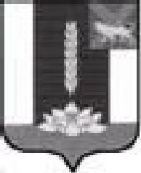 ДУМА ЧЕРНИГОВСКОГО РАЙОНА__________________________________________________________________РЕШЕНИЕПринято Думой Черниговского района31 июля 2020 годаВ соответствии со статьей 31.1. федерального закона от 12.01.1996 № 7-ФЗ «О некоммерческих организациях», федеральным законом от 06.10.2003 № 131-ФЗ «Об общих принципах организации местного самоуправления в Российской Федерации», руководствуясь Постановлением Правительства РФ от 30.12.2012 № 1478 «Об имущественной поддержке социально ориентированных некоммерческих организаций», на основании Устава Черниговского муниципального района:1. Утвердить порядок формирования, ведения и опубликования перечня имущества Черниговского муниципального района, предназначенного для оказания имущественной поддержки социально ориентированным некоммерческим организациям (Приложение).2. Настоящее решение вступает в силу с момента опубликования в «Вестнике нормативных правовых актов Черниговского района» - приложении к газете «Новое время».Глава Черниговского района                                                              В.Н. Сёмкин3 августа 2020 года№ 231-НПАПриложение   к решению Думы Черниговского района 
                                                                                от 3.08.2020 № 231-НПАПОРЯДОКФОРМИРОВАНИЯ, ВЕДЕНИЯ И ОПУБЛИКОВАНИЯ ПЕРЕЧНЯ ИМУЩЕСТВА ЧЕРНИГОВСКОГО МУНИЦИПАЛЬНОГО РАЙОНА, ПРЕДНАЗНАЧЕННОГО ДЛЯ ОКАЗАНИЯ ИМУЩЕСТВЕННОЙ ПОДДЕРЖКИ СОЦИАЛЬНО ОРИЕНТИРОВАННЫМ НЕКОММЕРЧЕСКИМ ОРГАНИЗАЦИЯМ1. Настоящий порядок определяет правила формирования, ведения и обязательного опубликования перечня муниципального имущества Черниговского района, свободного от прав третьих лиц (за исключением имущественных прав некоммерческих организаций), которое может быть предоставлено социально ориентированным некоммерческим организациям во владение и (или) в пользование на долгосрочной основе (далее - перечень).2. В перечень могут быть включены только нежилые помещения, находящиеся в муниципальной собственности Черниговского района и свободные от прав третьих лиц (за исключением имущественных прав некоммерческих организаций) (далее - нежилые помещения).3. Нежилые помещения, включенные в перечень, могут быть использованы только в целях предоставления во владение и (или) в пользование на долгосрочной основе (в том числе по льготным ставкам арендной платы) социально ориентированным некоммерческим организациям.4. Нежилые помещения, включенные в перечень, не подлежат отчуждению в частную собственность, в том числе в собственность некоммерческих организаций, их арендующих.  В отношении указанного имущества также запрещается переуступка прав пользования им, передача прав пользования им в залог и внесение прав пользования таким имуществом в уставный капитал любых других субъектов хозяйственной деятельности.5. Формирование перечня осуществляется по инициативе органов местного самоуправления Черниговского района, муниципальных предприятий и учреждений, некоммерческих и организаций, и иных лиц, выражающих интересы социально-ориентированных некоммерческих организаций.6. Перечень и вносимые в него изменения утверждаются решением Думы Черниговского района.Решение о включении нежилого помещения в перечень или об исключении нежилого помещения из перечня содержит следующие сведения о нежилом помещении:а) общая площадь нежилого помещения;б) адрес здания, в котором расположено нежилое помещение (в случае отсутствия адреса - описание местоположения здания);в) номер этажа, на котором расположено нежилое помещение, описание местоположения этого нежилого помещения в пределах этажа или здания.7. Нежилое помещение исключается из перечня в случае, если 2 раза подряд после размещения в установленном порядке извещения о возможности предоставления нежилого помещения в безвозмездное пользование или аренду организации в течение указанного в таком извещении срока не подано ни одно заявление о предоставлении нежилого помещения в безвозмездное пользование или заявления о предоставлении нежилого помещения в аренду.8. Подготовка проектов нормативно-правовых актов по утверждению перечня осуществляется отделом земельных и имущественных отношений администрации Черниговского района.9. Ведение перечня осуществляется отделом земельных и имущественных отношений администрации Черниговского района. Перечень формируется в виде информационной базы данных, содержащей объекты учета, и ведется в электронной форме. В перечень вносятся сведения о нежилом помещении, содержащиеся в решении о включении нежилых помещений в перечень, а также следующие сведения:а) год ввода в эксплуатацию здания, в котором расположено нежилое помещение;б) информация об ограничениях (обременениях) в отношении нежилого помещения: - вид ограничения (обременения); - содержание ограничения (обременения); - срок действия ограничения (обременения); - информация о лицах (если имеются), в пользу которых установлено ограничение (обременение): = полное наименование; = местонахождение; = основной государственный регистрационный номер; = идентификационный номер налогоплательщика;в) реестровый номер муниципального имущества;г) реквизиты решения о включении нежилого помещения в перечень.10. Сведения о нежилом помещении, указанные в пункте 9 настоящего Порядка, вносятся в перечень в течение 3 рабочих дней со дня принятия решения о включении этого нежилого помещения в перечень.В случае изменения сведений, содержащихся в перечне, соответствующие изменения вносятся в перечень в течение 3 рабочих дней со дня, когда уполномоченному на ведение перечня органу стало известно об этих изменениях, но не позднее чем через 2 месяца после внесения изменившихся сведений в Единый государственный реестр прав на недвижимое имущество и сделок с ним и государственный кадастр недвижимости.Сведения о нежилом помещении, указанные в пункте 9 настоящих Правил, исключаются из перечня в течение 3 рабочих дней со дня принятия решения об исключении этого нежилого помещения из перечня в соответствии с пунктом 7 настоящего Порядка.11. Перечень подлежит обязательному опубликованию в средствах массовой информации, а также на официальном сайте администрации Черниговского района в информационно-телекоммуникационной сети "Интернет".Обеспечение опубликования перечня осуществляется отделом земельных и имущественных отношений администрации Черниговского района. Об утверждении порядка формирования, ведения и опубликования перечня имущества Черниговского муниципального района, предназначенного для оказания имущественной поддержки социально ориентированным некоммерческим организациям